Тема: Сестринский уход  при  нарушениях  периферического кровообращения.Студент должен знать:причины, клинические проявления, возможные осложнения, методы диагностики проблем пациента при  нарушении  периферического кровообращения, организацию и оказание сестринской помощиМотивация темы.Кровообращению принадлежит роль в поддержании тканевого метаболизма, адекватного функциональным требованиям, предъявляемым к организму условиями его жизнедеятельности. Недостаточное кровоснабжение конечностей приводит не только к ограничению их функциональной способности, но и сопровождается  выраженными в той или иной степени патоморфологическими изменениями тканей.Нарушение кровообращения  в конечностях является ведущим синдромом целого ряда   хирургических заболеваний, с которыми повседневно приходится сталкиваться  медицинской сестре, работающей в хирургическом отделении больницы или поликлиники. В подавляющем большинстве случаев нарушение кровообращения отмечается в нижних конечностях. Различают следующие механизмы расстройства кровообращения в конечностях, которые патогенетически целесообразно разделить на 3 группы: нарушение артериального притока крови; нарушение венозного оттока крови; комбинированное нарушение артериального и венозного кровообращения.   План лекции.Факторы, вызывающие омертвление.Условия, влияющие на степень выраженности омертвления.Виды омертвений. Понятия о язвах и свищах.4.Причины, клинические проявления, возможные осложнения, методы диагностики проблем пациента, организация и оказание сестринской помощи при нарушении периферического кровообращения.НЕКРОЗ — омертвение — это местная смерть клеток, тканей и органов, развивающаяся в живом организме.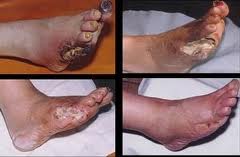 Причиной гибели тканей может быть:непосредственное разрушение их травмирующей силой;расстройство кровообращения;действие микробных токсинов;нарушение иннервации.Основные действующие факторы, приводящие к некрозу:механический (воздействие силы, превышающей сопротивляемость клеток или органов);действие температуры выше + 60 или ниже - 15 (ожоги, отморожения);действие электротока (сжигание тканей в местах входа и выхода тока);действие крепких кислот и щелочей (коагуляция белков при действии кислот, омыление жиров при действии щелочей);действие микробных токсинов (некроз тканей карбункула, газовой инфекции);расстройство кровообращения может быть в следующих видах:		а) нарушение сердечной деятельности (декомпенсация);		б) длительный спазм сосудов и закупорка их просвета (эмболия,                         облитерирующий атеросклероз, эндартериит);		в) сдавление или ранение сосуда (травма, операция, жгут, тугая                         мягкая или гипсовая повязка).На быстроту развития некроза влияют факторы нарушения общего состояния организма, вызванные:	1) инфекцией;	2) интоксикацией;	3) истощением;	4) анемией;	5) сердечной слабостью;	6) холодом, голодом;	7) нарушением обмена веществ и составом крови.По происхождению гангрены делят на:	1) специфические — развиваются при атеросклерозе, эндартериите,               сифилисе, сахарном диабете;	2) неспецифические — развиваются в результате ранения               магистрального сосуда, нерва, обширного размозжения тканей:               ущемления, сдавления жгутом, повязкой.ИНФАРКТОМ называется омертвение части органа в результате закрытия просвета концевых артериальных сосудов (спазм, тромбоз, атеросклероз), что бывает в сердце, легких, почках.ТРОФИЧЕСКИЕ  ЯЗВЫ — это дефект кожных покровов и глубжележащих тканей при омертвении их, с отсутствием или слабовыраженной регенерацией и хроническим течением.Трофические язвы могут быть:	1) травматические (механические травмы, электроожог, химическое               поражение);	2) обусловленные расстройством обмена веществ (диабетические);	3) повреждение нервных стволов (седалищного нерва - язва на пятке,               срединного - язвы на кисти);	4) нарушение кровообращения (варикозное расширение вен - язвы на               передне-внутренней поверхности голени, имеют округлую или               овальную форму).Течение процесса длительное, многолетнее, с частыми рецидивами.Лечение начинается с основного заболевания, устраняются причины образования язв. Местное лечение — повязки с антисептиками (фурацилином, гипертоническим раствором), мазями, физиолечение, операция — иссечение язвы, кожная аутопластика, санаторно-курортное лечение — грязями, ваннами.СВИЩ — узкий канал (ход), выстланный эпителием или грануляциями, который соединяет болезненный очаг или полость с поверхностью тела или один внутренний орган с другим.Свищи бывают:врожденные — свищи шеи, пупка;приобретенные — вызванные патологическим процессом (распад опухоли, туберкулез), могут образовываться после ранения внутренних органов, операций (лигатурные свищи) и созданные оперативным путем (трахеостома, колостома).Если диагноз не ясен, проводят фистулографию, зондирование свища, определяют характер отделяемого.Механизм расстройства кровообращения в конечностях объясняется нарушением артериального притока крови или нарушением венозного оттока. Возможно и комбинированное нарушение.ОБЛИТЕРИРУЮЩИЙ  ЭНДАРТЕРИИТ.Заболевание чаще наблюдается у мужчин молодого возраста 20-40 лет, заболевание у женщин встречается у 1 %.В основе заболевания лежит дистрофическое поражение дистальных отделов артерий, то есть артерий малого диаметра. Длительный спазм артерий приводит к утолщению внутренней оболочки (гиперплазии интимы), а затем в процесс вовлекается средний слой и образуется  однородная масса, образуются тромбы, происходит сужение (стеноз) и облитерация сосудов с развитием ишемии тканей.Предрасполагающие факторы:курение;переохлаждение;отморожение;травмы конечностей;авитаминозы;психические расстройства;инфекционно-аллергический фактор;нейрорефлекторная причина.Признаки заболевания:Различают три стадии:функциональные расстройства;стадия ишемии;стадия некроза.1. Зябкость, покалывание, онемение в кончиках пальцев стоп (носят 2-е     носок).2. Конечность бледная, холодная на ощупь.3. Возникает с-м перемежающейся хромоты — при ходьбе на определенное     расстояние появляется судорожная боль в икроножных мышцах. Затем     интенсивность перемежающейся хромоты нарастает и это расстояние     уменьшается, больной останавливается и пережидает эту боль. Затем     появляется боль в покое. Больные принимают полусидячее положение —     свесив ноги с постели. Ходьба становится возможной на короткие     расстояния.4. Сухость, шелушение кожи.5. Гиперкератоз.6. Ломкость ногтей.7. Нарушается рост волос — то есть появляются участки облысения.8. Появляются трофические язвы на пальцах.9. Атрофия мышц.10. Пульсация артерий ослаблена или не определяется на передней и задней       берцовой артерии.Исход заболевания — развивается гангрена пальцев и стоп.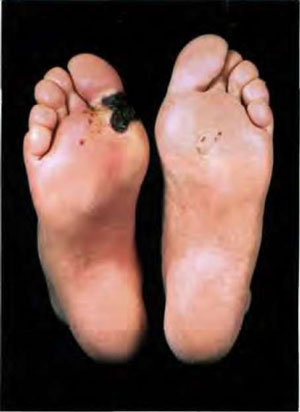 Диагностика1. Функциональные пробы:а)  побледнение подошвы стопы, поднятой вверх — с-м плантарной ишемии Опеля, оно наступает через 4-6 секунд;б)  симптом прижатия пальца — при сдавлении концевой фаланги I пальца стопы в течение 5-10 секунд побледнение держится более длительное время и появление нормальной окраски кожи наступает с задержкой.2. Ангиография.3. УЗ-допплерография.ЛечениеI.  Консервативное:устранение воздействия неблагоприятных факторов;спазмолитики;снятие болей — анальгетики;улучшение метаболических процессов в тканях — витамины В1, В6, В12, В15, никотиновая кислота, солкосерил;нормализация процессов свертывания крови — антикоагулянты — гепарин, реополиклюкин,трентал;десепсибилизирующие средства;седативные препараты;физиолечение — УВЧ, электрофорез;гипербарическая оксигенация;санаторно-курортное лечение — родоновые, сероводородные ванны.II.  Оперативное:поясничная и грудная симпатэктомия (удаление нервных ганглиев устраняет спазм периферических артерий и улучшается коллатеральное кровообращение);реконструктивные операции на сосудах;некротомия, некрэктомия;при наличии гангрены — ампутация конечности.Все больные должны находиться на диспансерном учете. Осмотры проводят через каждые 3-4 месяца. Назначают курс профилактического лечения 2 раза в год.ОБЛИТЕРИРУЮЩИЙ  АТЕРОСКЛЕРОЗ.Процесс локализуется в крупных сосудах (подвздошные артерии, аорта) или артериях среднего калибра (бедренные, подколенные).Болеют чаще мужчины старше 40 лет.Причины — атеросклеротические поражения артерий представляют собой проявление общего атеросклероза. Это закупорка (окклюзия) артерий атеросклеротическими бляшками в результате нарушения липидного обмена (липиды становятся антигенами, на интиме сосуда в месте трещины идет отложение фибрина, затем образуются бляшки - АТ + АГ).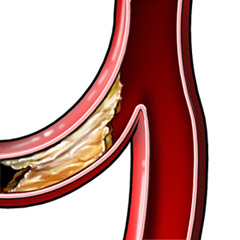 Атеросклеротическая бляшкаПо своей клинике заболевание напоминает эндартериит, но процесс течет более злокачественно и распространяется на всю конечность.Стадии течения:ишемическая;трофические расстройства;язвенно-некротическая;гангренозная.Дифференциальная  диагностикаЛечение.I.    Консервативное — такое же как эндартериита.II.  Оперативное:	1) симпатэктомия;	2) резекция пораженного участка артерии с замещением его — протезирование;	3) шунтирование:		а) бедренно-подколенное;		б) аортобедренное;	4) ампутация конечности.Уход за больными:сон продолжительностью 7-8 часов;не должно быть перегрузки, охлаждения конечностей;запрещается работа с производственными вредностями (вибрация, шум, загазованность);прекратить курение, употребление алкоголя;пища с ограничением продуктов, содержащих холестерин (яйца, икра, сыр, животные жиры), в большом количестве должна содержать витаминов, особенно В1;ежедневное мытье ног теплой водой с мылом;ношение теплых и чистых носок, теплую и хорошо подобранную обувь.Острые нарушения кровообращения нижних конечностей.ЭМБОЛИЯ — внезапная закупорка просвета артерии:	1) тромбом — тромбоэмболия;	2) воздухом — воздушная эмболия;	3) кусочками костного жира при переломах — жировая эмболия.Причины тромбоэмболии:	1) нарушение ритма сердечной деятельности (пороки сердца) и             образование тромба;	2) тромбофлебит, когда часть тромба может оторваться от             основного источника.Часто поражаются подколенная, бедренная артерии.Клиника:	1) внезапная, невыносимая боль;	2) анемия, похолодание, слабость в конечности (коллатеральное             кровообращение не успевает развиться);	3) нарушение двигательной функции;	4) бледность, отсутствие пульсации и чувствительности.Первая помощь:	1) приподнять конечность, провести транспортную иммобилиза-            цию, холод;	2) обезболивание;	3) введение гепарина, реополиглюкина;	4) экстренная госпитализация.Лечение:	1) операция 	    -  тромбэктомия или эмболэктомия;2) консервативное     -  антикоагулянты (гепарин)    -  тромболитики (фибринализин)    -  спазмолитики (но-шпа, папаверин)    -  дезагреганты (трентал, курантил, реополиглюкин).СУХАЯ   ГАНГРЕНАРазвивается у истощенных, обезвоженных больных при постепенном прекращении артериального кровоснабжения (атеросклероз, эндартериит).КлиникаНачинается обычно с периферических участков конечности, распространяясь вверх до уровня закупорки сосуда. В конечности сильная боль,  она становится бледной, затем приобретает мраморный оттенок, холодная на ощупь, пульс не определяется, ткани отечны, функция нарушена. По мере развития некроза ткани высыхают, сморщиваются (мимифицируются), приобретают темно-коричневую окраску и четко отграничиваются от здоровых тканей — образуется демаркационная линия. Распада мертвых тканей почти нет, всасывание токсических продуктов незначительное, поэтому общее состояние страдает мало.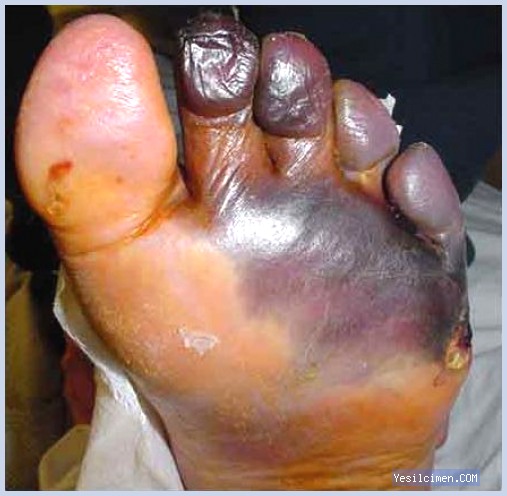             ВЛАЖНАЯ  ГАНГРЕНАРазвивается у лиц тучных, страдающих диабетом. Чаще при быстро наступающем расстройстве кровообращения (о.эмболия, тромбоз). Ткани не успевают высыхать, что ведет к их гнилостному распаду, присоединяется инфекция, которая способствует прогрессированию гангрены.КлиникаРезко нарастает отек, боль, бледность с мраморным оттенком, пульс не определяется, движений нет. Постепенно появляются пузыри отслоенного эпидермиса с сукровичным содержимым, грязно-красные или серые пятна. Четкой границы от здоровых тканей нет.Распад тканей ведет к частичному всасыванию продуктов распада и тяжелой общей интоксикации. Это создает угрозу для жизни больных.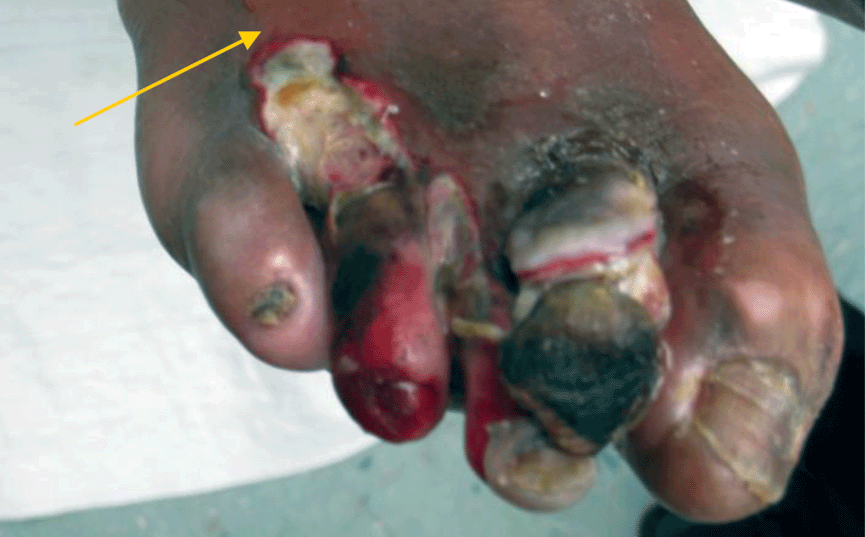             ВАРИКОЗНАЯ БОЛЕЗНЬЭто мешковидное расширение просвета вен, змеевидная извитость, образование узлов (вариксов).Наблюдается у 25 % населения, женщины болеют в 3 раза чаще.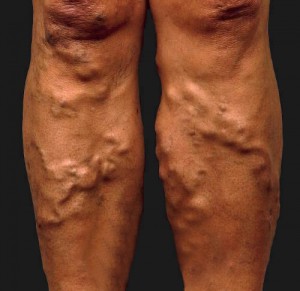 Причины:1) функционирующие артериоловенулярные анастомозы;2) длительное пребывание на ногах;3) множественные беременности, роды;4) отсутствие венозных клапанов или их функциональная недоста-    точность;5) слабость венозной стенки;6) наследственность;7) повышение внутрибрюшного давления (кашель, запоры).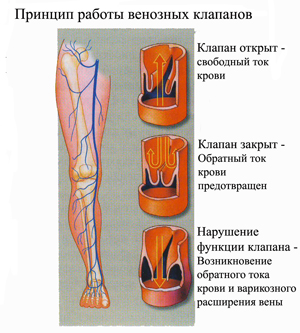 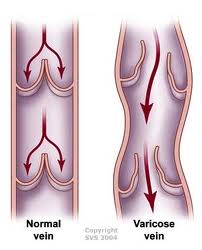  Настоящие проблемыНаличие расширенных вен, которые выявляются в вертикальном положении и уменьшаются в горизонтальном, быстрая утомляемость, чувство тяжести, распирания в ногах, судороги, отеки, парестезии. Пигментация кожи, теряется ее эластичность, она становится сухой, легко ранимой, плотно спаянной со склеротически измененной подкожно-жировой клетчаткой, образуются трофические язвы. Потенциальные1) длительно не заживающие трофические язвы. Им предшествуют     дерматит или экзема кожи;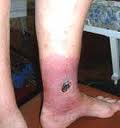 2) острый тромбофлебит;3) кровотечения.Диагностика:1) маршевая проба — на бедро накладывают жгут, походить 3-5 ми-    нут. Если подкожные вены спадаются, значит глубокие вены про-    ходимы;УЗ - допплерография.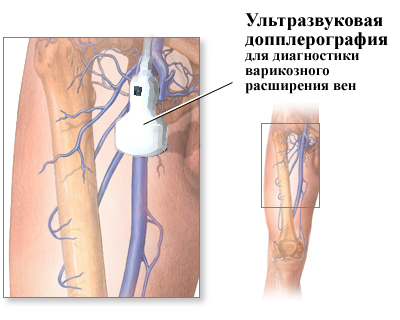 ЛечениеI.   Консервативное — цель: профилактика дальнейшего развития заболевания.     Ношение эластичного бинта или чулка, удобная обувь, невысокий каблук, избегать длительного стояния, тяжелых физических напряжений, лечебная физкультура, плавание, ножные ванны из 10 % раствора хлорида натрия, диспансерное наблюдение.II.  Склерозирующая терапия — введение в варикозные узлы склерозирующих растворов, лазера.III. Операция — венэктомия.      Удаляется вся вена — косметическая операция.      После операции — конечность приподнять на шине Белера. Сутки по-       стельный режим. Эластичное бинтование 2-3 месяца. Перевязку начи-       нают с верхней раны. В диете особенностей нет.            ОСТРЫЙ  ТРОМБОФЛЕБИТВоспаление стенки вены, образование тромба в ее просвете.Причины:1) инфекция;2) травма;3) после хирургических операций;4) замедление кровотока;5) изменения системы гемостаза. Настоящие проблемыПри поверхностном  тромбофлебите: боль по ходу тромбированной вены, гиперемия, отек, при пальпации — болезненное уплотнение. Общее состояние не страдает.При тромбофлебите глубоких вен голени: общее состояние тяжелое, температура 39 и выше, конечность вся отечная, сильная боль, функция резко нарушена.ЛечениеКонсервативное — постельный режим, возвышенное положение на шине Белера, антикоагулянты, дезагреганты — аспирин, трентал, троксевазин, индометацин, противовоспалительные — реопирин, бутадион, десенсибилизирующие — димедрол.Местно — гепариновая, троксевазиновая  мазь, эластичное бинтование, физиолечение.ЭндартериитМолодой возраст.Причины — переохлаждение, отморожения, нервные перенапряжения.Поражаются артерии дистальных сегментов конечности.Характерно длительное, волнообразное течение.АтеросклерозСтарше 40 лет.Причины — атеросклеротические бляшки.Поражаются артерии крупного калибра.Протекает более злокачественно, быстро прогрессирует, приводя к гангрене, часто сочетается с сопутствующими заболеваниями (сахарный диабет).